САМОРЕГУЛИРУЕМАЯ ОРГАНИЗАЦИЯ   РЕГИОНАЛЬНАЯ АССОЦИАЦИЯ «СТРОИТЕЛИ ТПП РБ»г. Улан-Удэ, ул. Ленина ,д.25, тел 8(3012)21-71-88, e-mail:sro@tpprb.comПРОТОКОЛ № 7Правления  СРО РА «Строители ТПП РБ» от 06.03.2020 Форма проведения заседания Правления СРО РА «Строители ТПП РБ»- заочнаяДата окончания заочного голосования: «7» марта    2020г. Основание  проведения заочного голосования- решение  Председателя Правления СРО  РА  «Строители ТПП РБ» Доржиева Геннадия Юрьевича ( согласно п.7.9. Положения  «О Правлении   Саморегулируемой организации  Региональная ассоциация «Строители ТПП РБ» от 07.02.2019г., далее - Положение о Правлении).  Приглашенные лица :Директор   СРО   Елисафенко  Владимир ЛеонидовичСекретарь заседания Правления    Кочетова  Лидия Васильевна Общее количество членов Правления :8 человекЧисло проголосовавших членов Правления   7 человек Заочное голосование считается правомочным, так как в нем приняли участие не менее половины  членов Правления ( согласно п. 7.13 Положения). Лицо,  избранное  секретарем заседания Правления и уполномоченное на подсчет голосов- Кочетова Лидия Васильевна.ПОВЕСТКА ДНЯ ЗАСЕДАНИЯ ПРАВЛЕНИЯ:1.Информация об организациях, намеренных    вступить в СРО, оплативших   вступительный взнос и представившей  пакет документов. Установление уровня ответственности   организаций  согласно средствам,  внесенным в компенсационный фонды  возмещения вреда и обеспечения договорных обязательств.2.Информация  о  делегировании представителя на Окружную   конференции саморегулируемых организаций, основанных на членстве лиц, осуществляющих строительство, реконструкцию, капитальный ремонт, снос объектов капитального    строительства, зарегистрированных на территории  Дальневосточного  федерального  округа, проводимой 31.03.2020 г. в г.  Хабаровске.По вопросу  1  повестки дня :Слушали  Директора  СРО   РА «Строители ТПП РБ» Елисафенко В.Л., который сообщил, что   от    ООО «Статус»  ( ИНН  0326488707) и ООО «Сибпромавтоматика» (ИНН 0323100130)  поступили заявления   о вступлении в  члены  саморегулируемой организации РА «Строители ТПП РБ»  с намерением осуществлять строительство, реконструкцию, капитальный ремонт, снос   объектов капитального строительства (кроме особо опасных, технически сложных и уникальных объектов, объектов использования атомной энергии), стоимость  которых не превышает 60,0 млн.  рублей. (Первый   уровень ответственности, Фонд  ВВ  - 100,0  тыс. руб.), а также  заключение договоров строительного подряда, заключаемых с использованием  конкурентных способов заключения договоров, в соответствии с которым   ООО «Статус»   (ИНН 0326488707) и ООО «Сибпромавтоматика» (ИНН 0323100130)   внесены взносы в компенсационный Фонд ОДО, предельный размер обязательств по  договорам не превышает 60 млн.руб.  (Фонд ОДО -200  тыс.руб.);Рассмотренные документы соответствуют требованиям. Финансовые обязательства выполнены. Предложено Правлению РА «Строители ТПП РБ»  принять   положительное   решение по  ООО « Статус » и ООО «Сибпромавтоматика»  и внести сведения в реестр СРО РА «Строители ТПП РБ».Решили по  вопросу   повестки дня:Принять в члены Региональной ассоциации «Строители ТПП РБ»  ООО «Статус»  ( ИНН 0326488707)и  ООО «Сибпромавтоматика» ( ИНН 0323100130)Предоставить право    ООО«Статус» (ИНН 0326488707)  и ООО «Сибпромавтоматика» (ИНН 0323100130)   выполнить строительство, реконструкцию, капитальный ремонт, снос  объектов капитального строительства по договорам строительного подряда (кроме особо опасных, технически сложных  и уникальных объектов, объектов использования атомной энергии).Установить для ООО «Статус» (ИНН  0326488707)   и ООО «Сибпромавтоматика»  (ИНН 0323100130)  первый    уровень ответственности по обязательствам по договору строительного подряда, сноса  объектов капитального строительства   (Фонд ВВ-100,0 тыс.руб. ).Предоставить  право  ООО «Статус» и ООО «Сибпромавтоматика» на заключение договоров строительного подряда, договоров на осуществление сноса, заключаемых  с использованием конкурентных способов  заключения договоров по первому  уровню ответственности (Фонд ОДО-200 тыс.руб.).Голосовали:  «за»  -  7  голосов, «против» - нет , «воздержался» - нетРешение принято единогласноВнести сведения в реестр СРО РА «Строители ТПП РБ».По вопросу  2  повестки дня :Слушали  Директора  СРО   РА «Строители ТПП РБ» Елисафенко В.Л., который сообщил, что 31 марта 2020г. в г.Хабаровске состоится Окружная    конференции саморегулируемых организаций, основанных на членстве лиц, осуществляющих строительство, реконструкцию, капитальный ремонт, снос объектов капитального    строительства, зарегистрированных на территории  Дальневосточного  федерального  округа. Предложил делегировать  для участия в Окружной конференции  31 марта 2020г. в г. Хабаровск  Хандаева Виктора Ивановича - Исполнительного директора  СРО РА «Строители ТПП РБ» с правом    решающего   голоса  по вопросам  повестки дня  заседания Окружной  конференции саморегулируемых организаций, основанных на членстве лиц, осуществляющих строительство, реконструкцию, капитальный ремонт, снос объектов капитального    строительства, зарегистрированных на территории  Дальневосточного  федерального  округа. Решили: Командировать  Исполнительного директора СРО РА «Строители ТПП  РБ» Хандаева Виктора Ивановича  в г. Хабаровск 31 марта 2020г для участия в Окружной     конференции саморегулируемых организаций, основанных на членстве лиц, осуществляющих строительство, реконструкцию, капитальный ремонт, снос объектов капитального    строительства, зарегистрированных на территории  Дальневосточного  федерального  округа с правом решающего голоса.Голосовали: «за»  -  7  голосов, «против» - нет , «воздержался» - нетПовестка дня исчерпана. Предложений и дополнений в повестку дня собрания не поступило. Заседание Правления объявляется закрытым.   Директор                                                     Елисафенко В.Л.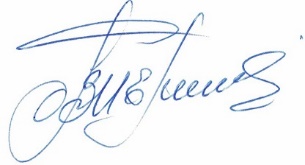  Секретарь заседания Правления                                             Кочетова Л.В. Наименование организацииОГРНИНН Руководитель Адрес1Общество с ограниченной ответственностью  "Статус"1090327015020 Дата регистрации 24.12.20090326488707Генеральный директор Соднопова Наталья Валерьевна670011, Республика Бурятия, г. Улан-Удэ, микрорайон энергетик, дом.43, кв.5, тел.8(9025)65-57-812Общество с ограниченной ответственностью "Сибпромавтоматика"1020300986969 Дата регистрации 15.12.20020323100130Генеральный директор Козлов Андрей Юрьевич670000, Республика Бурятия, г. Улан-Удэ,ул. Коммунистическая,25, тел. 8(9021)68-88-86